INDICAÇÃO Nº 5589/2017Sugere ao Poder Executivo Municipal pinturas de solo, faixa amarela contínua na Av. Ten Benedito João Caetano entre as Avenidas da Agricultura e São Paulo. No bairro Jardim Esmeralda.Excelentíssimo Senhor Prefeito Municipal, Nos termos do Art. 108 do Regimento Interno desta Casa de Leis, dirijo-me a Vossa Excelência para sugerir que, por intermédio do Setor competente, seja estudada e avaliada a possibilidade de pintura de faixa amarela contínua que proíbe ultrapassagens de veículos na Avenida Tenente Benedito João Caetano, entre as avenidas da Agricultura e São Paulo, no bairro Jardim Esmeralda, neste município. Justificativa:Conforme reivindicação de munícipes, este vereador solicita pintura da “Faixa amarela contínua” para proibir ultrapassagens e evitar acidentes. Repinturas de solo no local descrito acima, uma vez que o fluxo de veículos e pessoas é muito intenso nessa via. Muitos pedestres atravessam e caminham no lugar, o que pode vir a provocar acidentes de trânsito e outras ocorrências.Plenário “Dr. Tancredo Neves”, em 26/06/2017.Edivaldo Silva MeiraVereador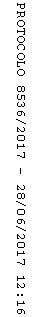 